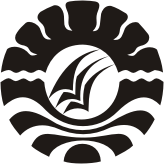 SKRIPSIPenerapan Model PembelajaraN LANGSUNG UNTUK Meningkatkan Keterampilan SISWA PADA MATAPelajaran SENI BUDAYA DAN KETERAMPILAN (SBK) Kelas IV SD INPRES PAJAIANG   Kecamatan BIRINGKANAYAKota MakassarKHUSNUL KHATIMAH PROGRAM STUDI PENDIDIKAN GURU SEKOLAH DASAR FAKULTAS ILMU PENDIDIKAN UNIVERSITAS NEGERI MAKASSAR2016PERNYATAAN KEASLIAN SKRIPSISaya yang bertanda tangan di bawah ini:Nama	:  Khusnul KhatimahNim	:  1147040098Jurusan / Prodi	:  Pendidikan Guru Sekolah DasarJudul	:  Penerapan Model Pembelajaran Langsung 	   untuk  meningkatkan  Keterampilan Siswa  pada  mata  Pelajaran Seni Budaya  dan  Keterampilan  (SBK)  Kelas  IV SD  Inpres Pajaiang Kecamatan Biringkanaya Kota Makassar.	Menyatakan dengan sebenarnya bahwa skripsi yang saya tulis ini benar merupakan hasil karya saya sendiri dan bukan merupakan pengambilalihan tulisan atau pikiran orang lain yang saya akui sebagai hasil tulisan atau pikiran sendiri.	Apabila dikemudian hari terbukti atau dapat dibuktikan bahwa skripsi ini hasil jiplakan atau mengandung unsur plagiat, maka saya bersedia menerima sanksi atas perbuatan tersebut sesuai ketentuan yang berlaku.           Makassar, 11 juli 2016Yang membuat pernyataan,Khusnul Khatimah NIM. 1147040098Moto dan PeruntukkanMoto :“ Jangan pernah malu untuk maju, karena malu   menjadikan kita takkan pernah mengetahui dan   memahami segala sesuatu hal akan hidup ini”   (Khusnul Khatimah)Peruntukkan	Sujud Syukurku atas nikmat, ridho, dan kesempatan yang diberikan Allah SWT kepadaku, akhirnya cita dan harapanku dapat tercapai. 	Dengan Segala Kerendahan HatiKuperuntukkan Karya ini kepada Ayahanda dan Ibunda  serta saudara-saudaraku tercinta. Kepada Sahabat-sahabat terbaik yang tulus dan ikhlas membantu baik dalam moral maupun materil demi keberhasilan penulis.ABSTRAKKhusnul Khatimah. 2016. “Penerapan Model Pembelajaran Langsung untuk meningkatkan Keterampilan Siswa pada mata pelajaran Seni Budaya dan  Keterampilan (SBK) Kelas IV SD Inpres Pajaiang Kecamatan Biringkanaya  Kota Makassar”. Skripsi. Dibimbing oleh Hikmawati Usman S.Pd., M.Pd. dan Khaerunnisa,S.Pd.I.,M.A. Program Studi Pendidikan Guru Sekolah Dasar Fakultas Ilmu Pendidikan Universitas Negeri Makassar.Rumusan masalah penelitian ini yaitu bagaimanakah penerapan model Pembelajaran langsung dapat meningkatkan keterampilan siswa pada mata pelajaran Seni Budaya dan Keterampilan (SBK) kelas IV SD Inpres Pajaiang Kecamatan Biringkanaya Kota Makassar. Tujuan penelitian untuk mendeskripsikan Penerapan Model Pembelajaran Langsung untuk meningkatkan Keterampilan Siswa Kelas IV pada mata pelajaran Seni Budaya dan Keterampilan (SBK) SD Inpres Pajaiang Kecamatan Biringkanaya Kota Makassar. Pendekatan yang digunakan adalah pendekatan kualitatif dan jenis penelitian ini adalah penelitian tindakan kelas yang dilaksanakan sebanyak dua siklus dan setiap siklus disajikan dua kali pertemuan pembelajaran dan satu kali pertemuan untuk tes keterampilan. Setiap siklus terdiri dari 4 tahap yaitu tahap perencanaan,  pelaksanaan, observasi dan refleksi. Fokus penelitian ini adalah penerapan Model Pembelajaran Langsung dan Keterampilan siswa dalam membuat gambar ilustrasi. Dalam pelaksanaan penelitian ini menggunakan teknik pengumpulan data dengan teknik observasi, tes berupa praktek dan dokumentasi. Teknik analisis data yang digunakan adalah menganalisis hasil observasi guru dan siswa serta tes pratek berupa rubrik penilaian membuat gambar ilustrasi.Subjek dalam penelitian ini adalah seluruh siswa kelas IV SD Inpres Pajaiang Kecamatan Biringkanaya Kota Makassar dengan siswa sebanyak 20 orang yang terdiri dari 10 siswa laki-laki dan 10 siswa perempuan. Hasil penelitian ini menunjukkan bahwa ada peningkatan dalam pembelajaran, baik pada aktivitas guru dan siswa maupun keterampilan siswa. dari hasil analisis rubrik penilaian (proses dan hasil) membuat gambar ilustrasi  siklus I, mencapai kriteria cukup. kemudian pada siklus II mengalami peningkatan kriteria menjadi kriteria baik. Kesimpulan penelitian ini adalah dengan menerapkan Model Pembelajaran Langsung  dapat meningkatkan keterampilan siswa pada mata pelajaran Seni Budaya dan Keterampilan (SBK) Kelas IV SD Inpres Pajaiang Kecamatan Biringkanaya.PRAKATAPuji syukur kehadirat ALLAH SWT, atas rahmat dan hidayah-Nyalah sehingga penulis dapat menyelesaikan skripsi ini dengan judul: “Penerapan Model Pembelajaran Langsung untuk meningkatkan Keterampilan Siswa Pada Mata Pelajaran Seni Budaya dan Keterampilan (SBK) Kelas IV SD Inpres Pajaiang Kecamatan Biringkanaya Kota Makassar”. Shalawat dan taslim senantiasa tercurahkan kepada junjungan Nabi Muhammad SAW yang telah membawa kita ke jalan yang lurus seperti yang kita rasakan sekarang ini. Walaupun demikian peneliti menyadari bahwa masih terdapat kekurangan dalam penulisan ini, baik redaksi kalimatnya maupun sistematika penulisannya. Namun demikian harapan peneliti, skripsi ini dapat memberikan informasi demi terciptanya pembelajaran yang bermakna di dalam kelas.Skripsi ini disusun sebagai salah satu syarat untuk memperoleh gelar Sarjana  (S.Pd)  pada Program Studi Pendidikan Guru Sekolah Dasar Fakultas Ilmu Pendidikan Univesitas Negeri Makassar. Penulis menyadari bahwa skripsi ini tidak mungkin terwujud tanpa bantuan, arahan dan bimbingan dari berbagai pihak oleh karena itu penulis menyampaikan ucapan terima kasih yang tidak terhingga kepada Hikmawati Usman, S.Pd, M.Pd dan Khaerunnisa, S.Pd.I.,M.A selaku pembimbing penulis yang telah memberikan bimbingan dan memberikan arahan dengan tulus ikhlas sehingga skripsi ini dapat diselesaikan.Penulis juga menyampaikan terima kasih kepada:Prof. Dr. Husain Syam MTP selaku Rektor Universitas Negeri Makassar yang telah memberikan kesempatan kepada penulis menuntut ilmu di Program Studi Guru Sekolah Dasar (PGSD) Fakultas Ilmu Pendidikan Universitas Negeri Makassar.Dr. Abdullah Sinring selaku Dekan FIP Universitas Negeri Makassar Dr.Abdul Saman, S.Pd, M.Si. Kons., sebagai Pembantu Dekan I Drs.Muslimin,M.Ed.,Pembantu Dekan II, dan  Dr.Pattaufi,S.Pd.,M.Si., Pembantu Dekan III, dan Dr. Parwoto, M.Pd, sebagai Pembantu Dekan IV Fakultas Ilmu Pendidikan Universitas Negeri Makassar yang telah memberikan layanan akademik, administrasi kemahasiswaan selama proses pendidikan dan penyelesaian studi.Ahmad Syawaluddin, S.Kom., M.Pd dan Muhammad Irfan, S.Pd, M.Pd selaku Ketua dan Sekretaris Program Studi PGSD FIP Universitas Negeri Makassar yang telah memberikan bimbingan dan memfasilitasi penulis selama proses perkuliahan.Prof.Dr.H.Patta Bundu, M.Ed dan Dr.Andi Makkasau, M.Si sebagai ketua dan sekretaris UPP PGSD Makassar yang telah memberikan dukungan, arahan dan motivasi kepada penulis selama menempuh pendidikan di UPP PGSD Makassar FIP UNM.Seluruh dosen PGSD FIP UNM yang telah memberikan tambahan ilmu dan didikan kepada penulis.Drs. Nurdin M. Nasir selaku Kepala Sekolah SD Inpres Pajaiang Kecamatan Biringkanaya Kota Makassar yang telah membantu penulis selama melaksanakan penelitian.Rosmiaty.M.S,Pd.MM selaku guru kelas IV SD Inpres Pajaiang Kecamatan Biringkanaya Kota Makassar yang telah memberikan dukungan dan bantuan selama melaksanakan penelitianSaudaraku yang tercinta yang telah memberikan doa dan dukungan kepada adinda selama pendidikan khususnya atas bantuannya baik berupa moril maupun material selama penyusunan skripsi ini.Rekan-rekan mahasiswa PGSD Makassar angkatan 2011 khususnya sahabat-sahabatku serta teman-teman A.62 yang telah memberikan semangat dan dukungan kepada penulis.Semoga segala bantuan yang telah diberikan mendapat pahala yang berlipat ganda dari ALLAH SWT dan skripsi ini dapat bermanfaat bagi para pembacanya. Wassalamu Alaikum Wr.Wb                                                                    	         Makassar,11 Juli 2016PenulisDAFTAR ISIHALAMAN JUDUL		iPERSETUJUAN PEMBIMBING		iiPERNYATAAN KEASLIAN SKRIPSI		iiiMOTO DAN PERUNTUKKAN		ivABSTRAK		vPRAKATA		viDAFTAR ISI		viiDAFTAR BAGAN		viiiDAFTAR TABEL		ixDAFTAR LAMPIRAN		xBAB I. PENDAHULUAN		1Latar Belakang Masalah		1Rumusan Masalah		5Tujuan Penelitian		5Manfaat Penelitian			5BAB II. KAJIAN PUSTAKA, KERANGKA PIKIR DAN       HIPOTESIS TINDAKAN		7Kajian Pustaka	71. Model Pembelajaran	72. Model Pembelajaran Langsung 	93. Keterampilan	124. Seni Budaya dan Keterampilan (SBK)	13                         Kerangka Pikir	17Hipotesis Tindakan 	20BAB III. METODE PENELITIAN		21Pendekatan dan Jenis Penelitian		21Fokus Penelitian		22Setting dan Subjek Peneitian		23Rancangan tindakan		23Teknik  Pengumpulan Data		26Teknik Analisis Data dan Indikator Keberhasilan		27BAB IV. HASIL PENELITIAN DAN PEMBAHASAN		35Hasil Penelitian		35Pembahasan Hasil Penelitian		51BAB V. KESIMPULAN DAN SARAN		54Kesimpulan		54Saran		54DAFTAR PUSTAKA		56LAMPIRAN-LAMPIRANRIWAYAT HIDUPDAFTAR TABELNOMOR	JUDUL	HALAMAN	3.1	Indikator Keberhasilan Proses (Nurkancana 1986:39)	28	3.2	Kategori Keterampilan dalam Membuat gambar ilustrasi	29	3.3	Kriteria Penilaian Proses	30	3.4	Kriteria Penilaian Produk	32	3.5	Kriteria Keterampilan Nilai Siswa membuat gambar ilustrasi 	34	4.1	Hasil Belajar Siswa Kelas IV SD Inpres pajaiang siklus 1	40	4.2	Hasil Belajar Siswa Kelas IV SD Inpres pajaiang siklus II	47DAFTAR BAGANNOMOR	JUDUL	HALAMAN	 2.1            Kerangka Pikir	19     3.1            PTK model Kemmis dan McTaggart (Kesuma,2013)	24DAFTAR LAMPIRANNOMOR	JUDUL	HALAMAN		1		RPP Siklus I Pertemuan 1	58	2		RPP Siklus I Pertemuan 2	63	3. 		LKS Siklus I Pertemuan 1	69	4		LKS Siklus I Pertemuan 2	70	5		Tes Keterampilan Siklus I	71	6		Lembar Observasi Guru Siklus I Pertemuan 1	72	7		Lembar Observasi Guru Siklus I Pertemuan 2	75	8		Hasil Observasi Siswa Siklus I Pertemuan 1	78	9		Hasil Observasi Siswa Siklus 1 Pertemuan 2	80	10		RPP Siklus II Pertemuan 1	82	11		RPP Siklus II Pertemuan 2	88	12		LKS Siklus II Pertemuan 1	94	13		LKS Siklus II Pertemuan 2	95	14		Tes Keterampilan Siklus II	96	15		Lembar Observasi Guru Siklus II Pertemuan 1	97	16		Lembar Observasi Guru Siklus II Pertemuan 2	100	17		Hasil Observasi Siswa Siklus II Pertemuan 1	103	18		Hasil Observasi Siswa Siklus II Pertemuan 2	105	19		Hasil Tes Keterampilan Siklus I	107	20		Hasil Tes Keterampilan Siklus II	110	21		Rekapitulasi Hasil Tes Siklus I dan Siklus II	113	22		Dokumentasi Kegiatan	114RIWAYAT HIDUPKhusnul Khatimah lahir di Makassar pada tanggal 18 Januari 1993. Anak ke 6 dari 7 bersaudara dari pasangan Ayahanda M.darwis dan Ibunda Rosmilah Akib.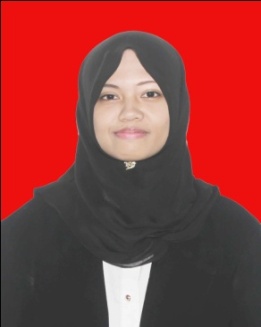  Penulis memulai pendidikan formal di SD Negeri 356 Papakaju Kecamatan Suli  dan tamat tahun 2004, kemudian melanjutkan ke SMP Negeri 1 Suli Kecamatan Suli Kabupaten Luwu dan tamat tahun 2007, kemudian melanjutkan ke SMA Negeri 7 Makassar dan tamat tahun 2010. Pada Tahun ajaran 2011/2012 penulis terdaftar sebagai mahasiswa Jurusan Pendidikan Sekolah Dasar Fakultas Ilmu Pendidikan Universitas Negeri Makassar, Program Strata Satu (S1).